Спортивное развлечение в средней группе«Наши мамы лучше всех»Подготовила инструктор по физической культуре:Юдичева Ирина Владимировна      Ведущий: - Здравствуйте, уважаемые мамы! Хочу поздравить Вас от всей души с самым трогательным праздником – «Днем матери»! Сегодня мы пригласили вас, чтобы  вы хоть на один вечер забыли свои заботы, домашние хлопоты, почувствовали себя самой любимой, самой дорогой  Мамой!  Мы подготовили для Вас интересную, увлекательную и спортивную программу. Каждая минута, посвященная спорту, продлевает жизнь человека на час, а веселого – на два. Не верите? Сейчас проверите и убедитесь сами! Итак, в добрый час!Приглашаю всех на веселую разминку. (Сделать большой круг).Разминка «Тётя Весельчак»Ведущий: Молодцы! Размялись мы очень хорошо, теперь немного потанцуем.Проводится игра с бубном «Ты катись, весёлый бубен»Ты катись, весёлый бубенБыстро-быстро по рукам.У кого весёлый бубен,Тот сейчас станцует нам.      Все стоят в кругу. (Мама стоит сзади ребенка, бубен даётся ребенку, у кого окажется бубен, тот выходит с мамой в центр круга и танцует под музыку).Ведущий: А сейчас поиграем в игру ««Найди и обними»      Дети стоят в кругу, мамы сзади своего ребенка. Дети стоят на месте, мамы под музыку бегают по кругу, на слова «Маму найди и крепко обними» дети подбегают к своей маме и обнимают ее. Ведущий: А сейчас ребятки сядут на стульчики и посмотрят, как их мамы будут играть.Конкурс «Тонкая талия» (Под музыку мамы крутят обручи).Ведущий: А теперь поглядим, какие наши мамы нарядные и красивые.Конкурс «Нарядная мама» (на столе лежат аксессуары, под музыку мамы бегают вокруг стола, как только музыка заканчивается, нужно быстро взять любой предмет и нарядиться, кто не успел взять, тот выбывает)Ведущий: Приглашаю всех детишек встать в круг и поиграть в подвижную игру «Мышеловка» вместе с мамами. Мамы – мышеловка, дети – мышки. Мамы изображающие мышеловку, берутся за руки и начинают ходить по кругу то влево, то вправо, приговаривая: Ах, как мыши надоели, развелось их просто страсть.Все погрызли, все поели, всюду лезут – вот напасть.Берегитесь же плутовки, доберемся мы до вас.Вот поставим мышеловки, переловим всех за раз!(По окончании стихотворения мамы останавливаются и поднимают сцепленные руки вверх. Мыши вбегают в мышеловку и тут же выбегают с другой стороны. По слову воспитателя «хлоп!» мамы, стоящие по кругу, опускают руки и приседают – мышеловка считается захлопнутой. Мыши, не успевшие выбежать из круга, считаются пойманными. Они тоже становятся в круг (размер мышеловки увеличивается)).  Ведущий: Наш развлекательный вечер подошел к концу. Спасибо  за ваше доброе сердце, за желание побыть рядом с детьми, подарить им душевное тепло. Нам очень приятно было видеть добрые и нежные улыбки мамочек, счастливые глаза детей. Будьте все здоровы! С праздником!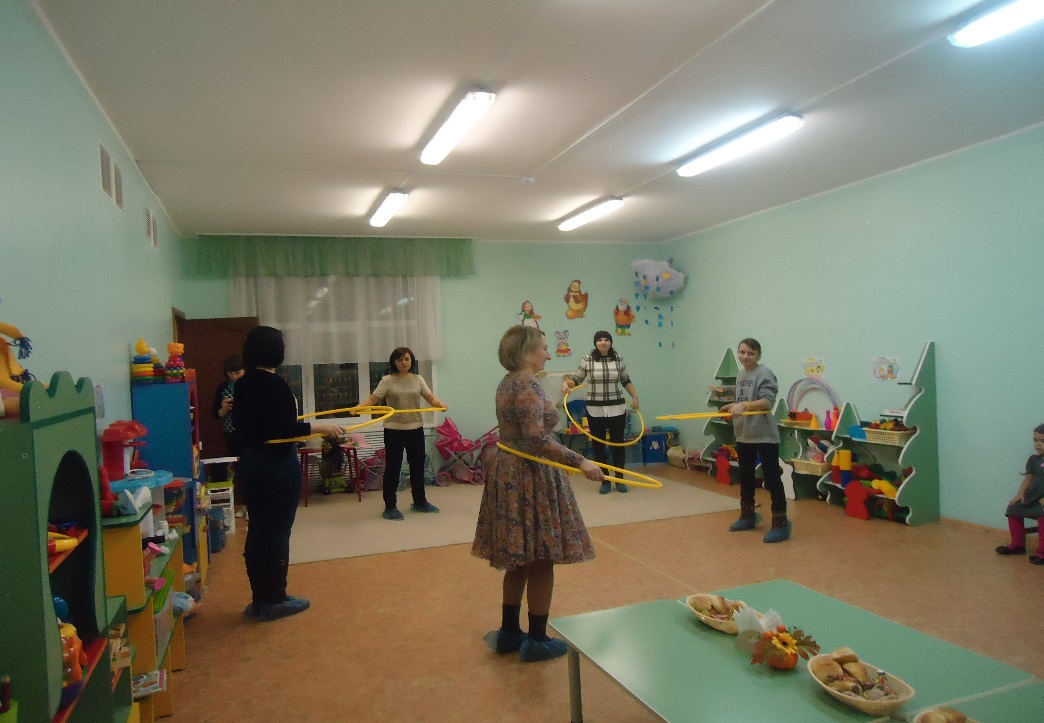 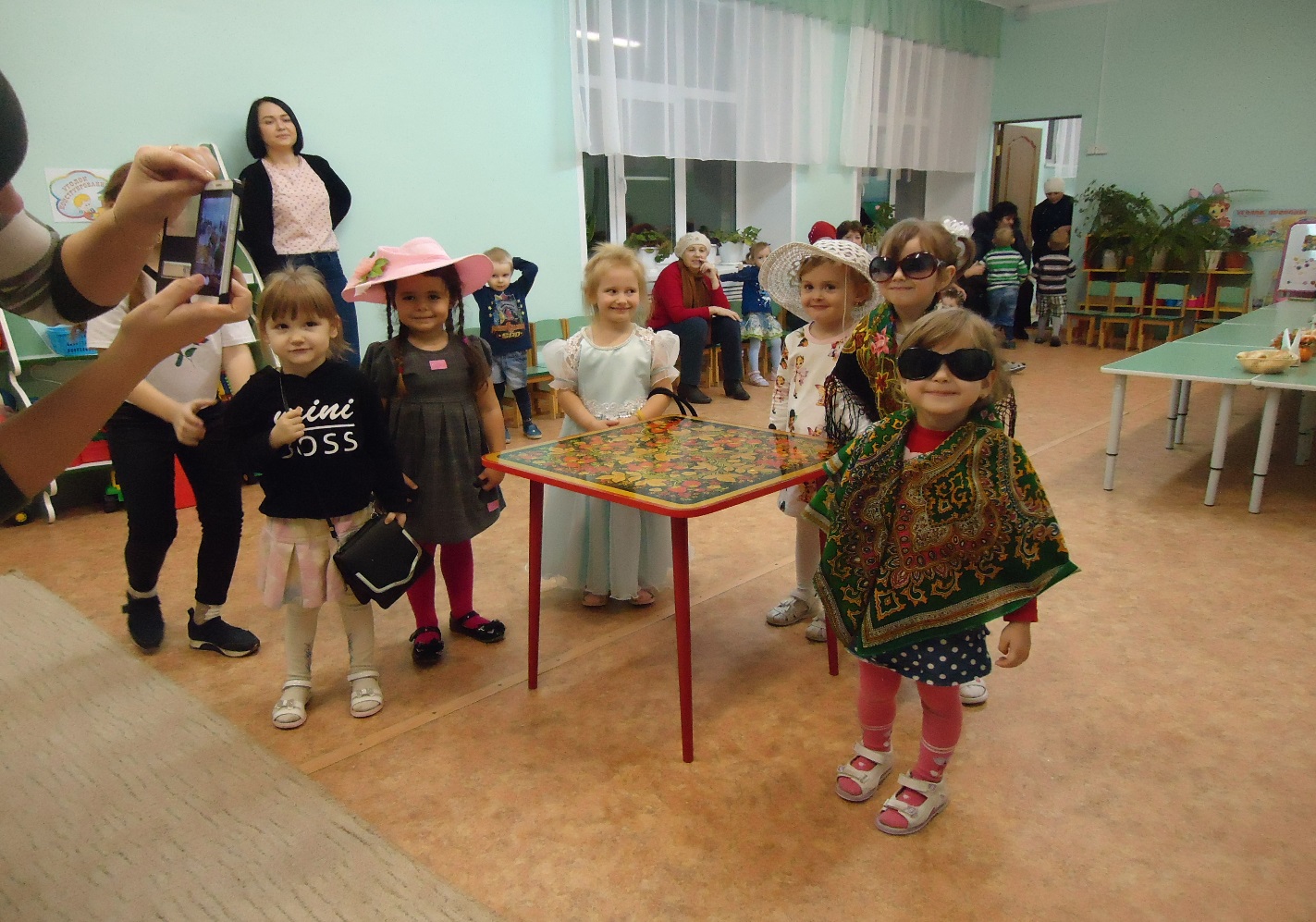 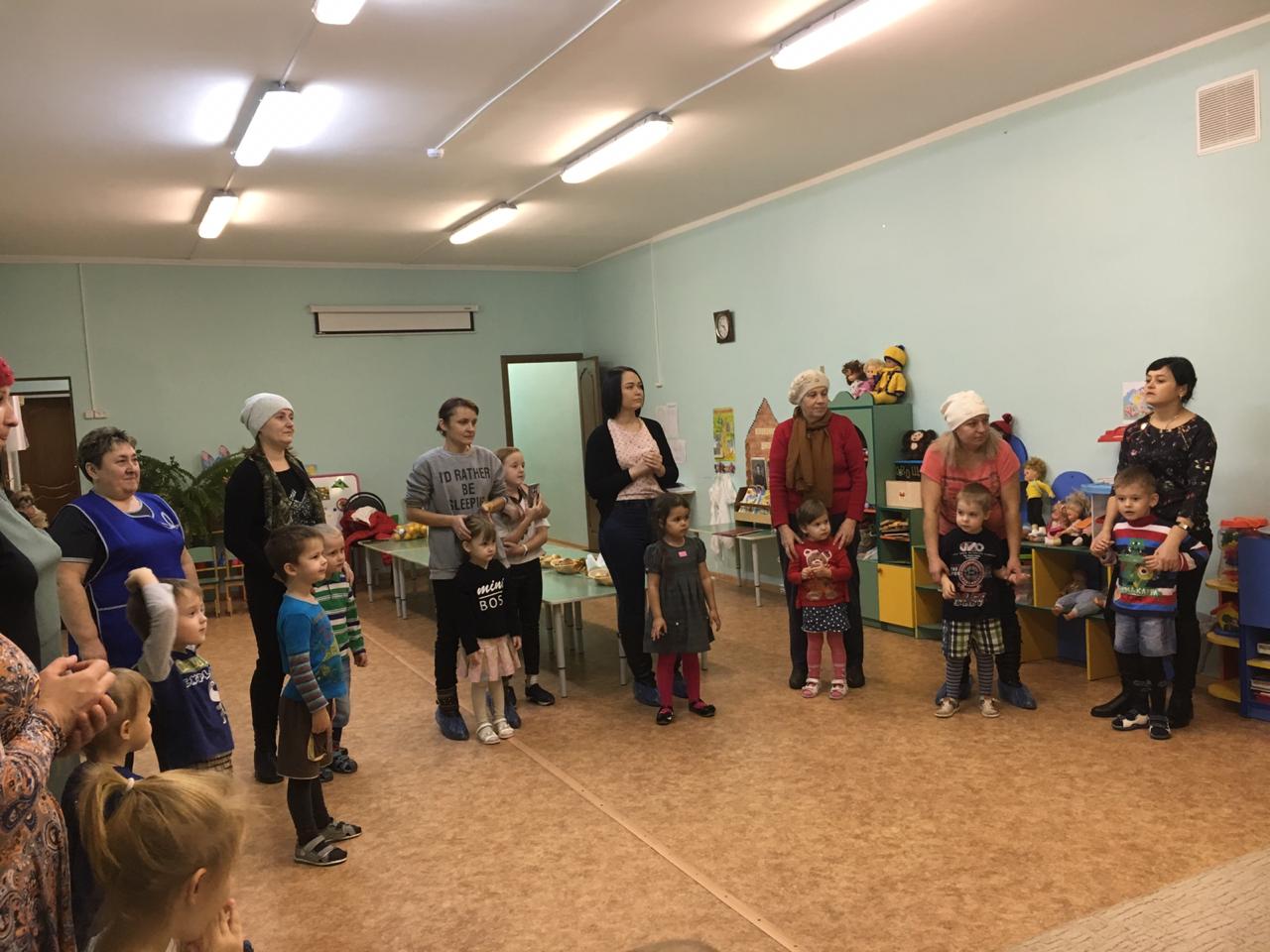 